NAGYKOVÁCSI NAGYKÖZSÉG ÖNKORMÁNYZATÜGYRENDI, ÖSSZEFÉRHETETLENSÉGI, JOGI ÉS KÜLSŐ KAPCSOLATOK BIZOTTSÁGELNÖKEMEGHÍVÓ Nagykovácsi Nagyközség ÖnkormányzatánakÜgyrendi, összeférhetetlenségi, jogi és külső kapcsolatok bizottságirendkívüli üléséreAz ülés helye: 		Öregiskola Közösségi Ház és KönyvtárIdőpontja: 		2017. július 26. (szerda) 8 óra Napirend: Nyílt ülés:Döntés a Nagykovácsi Településüzemeltetési Intézmény Szervezeti és Működési Szabályzatának jóváhagyásáról E -87Előterjesztő: Kiszelné Mohos Katalin polgármesterElőadó: dr. Halmosi-Rokaj Odett aljegyzőTárgyalja: ÜBNagykovácsi, 2017. július 20.Bánóczi Margit sk.  bizottsági elnök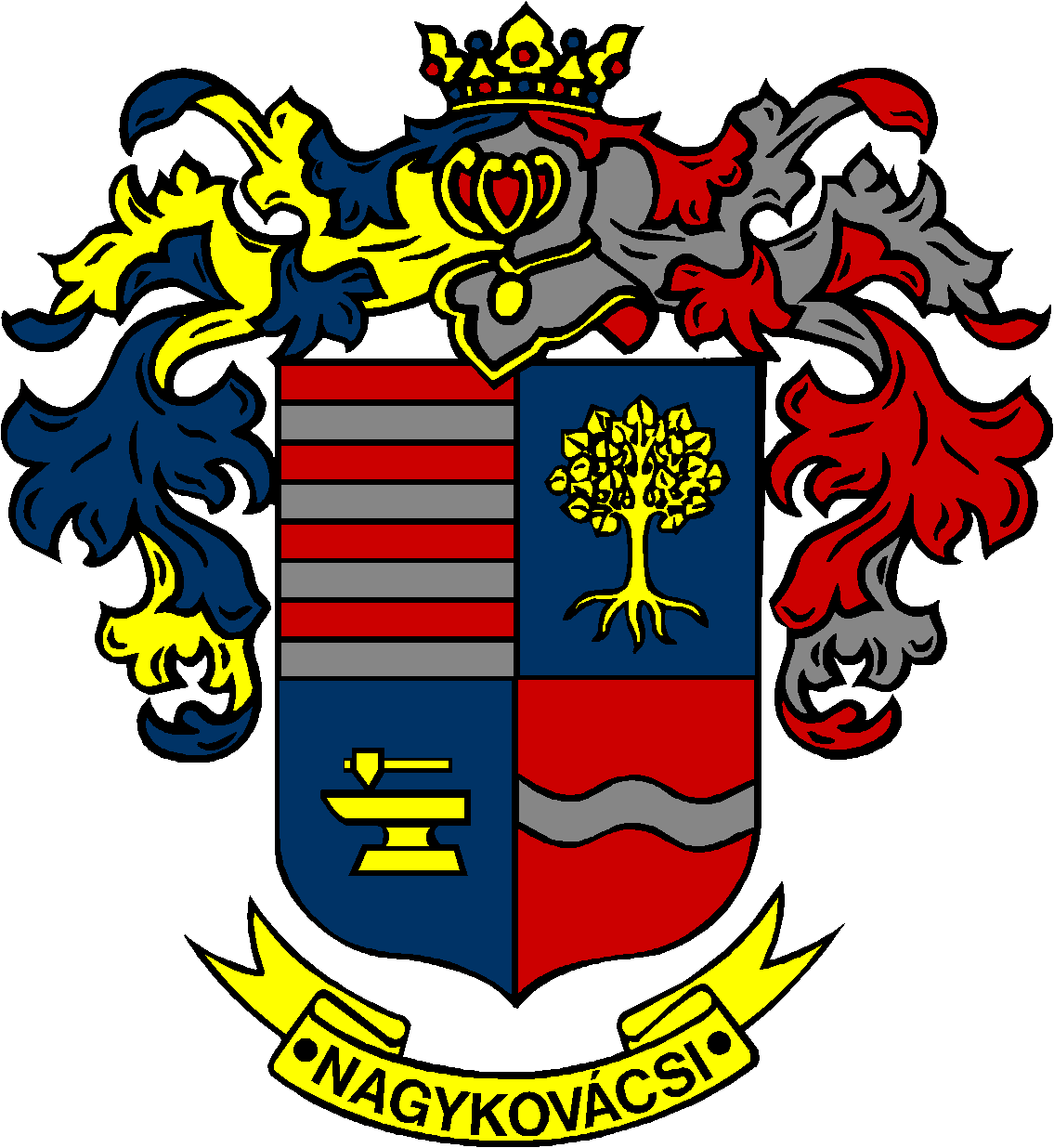 